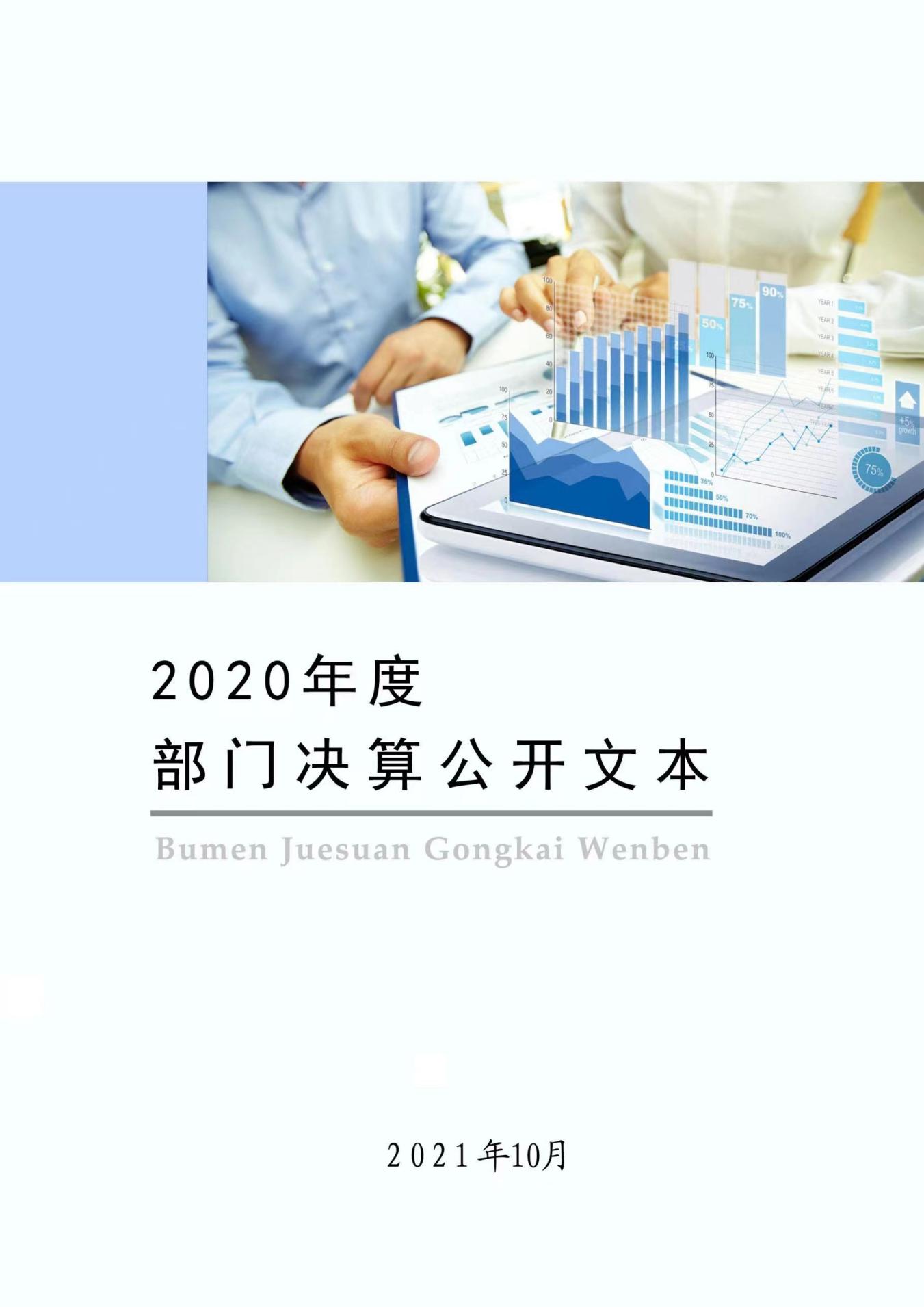 保定市满城区行政审批局2020年度部门决算公开文本二〇二一年十月目    录第一部分   部门概况一、部门职责二、机构设置第二部分   2020年部门决算情况说明一、收入支出决算总体情况说明二、收入决算情况说明三、支出决算情况说明四、财政拨款收入支出决算总体情况说明五、一般公共预算“三公” 经费支出决算情况说明六、预算绩效情况说明七、机关运行经费情况八、政府采购情况九、国有资产占用情况十、其他需要说明的情况第三部分   名词解释第四部分   2020年度部门决算报表一、部门职责（1）贯彻执行国家、省、市、区“放管服”改革、行政审批制度改革、政务服务管理、公共资源交易、社会信用体系建设有关方针政策和法律法规。制定有关政策，协调指导并监督实施。（2）组织协调全区“放管服”改革工作，指导、督促贯彻落实国家、省、市、区关于“放管服”改革重要领域、关键环节重大政策措施，承担区推进政府职能转变和“放管服”改革协调小组的日常工作。（3）指导协调全区行政审批制度改革工作。建立健全全区行政审批管理体系；推进简政放权，取消、衔接和下放行政审批服务事项；协调推进行政审批标准化工作；承担区行政审批制度改革工作领导小组的日常工作。（4）指导协调全区政务服务管理工作。负责优化政务服务供给，降低制度性交易成本，提升政务服务效能；负责推进审批服务便民化；负责探索建立审批与监管的有效衔接机制；指导协调区有关部门为公民、法人或其他组织提供规范、高效、优质的政务服务。（5）负责职责范围内的行政许可事项和相关行政服务事项的办理及相关行政性收费；负责协调和监督管理暂未划转行政审批服务事项和公共服务事项的集中统一办理；推进重点项目审批服务的综合协调和督办；组织相关部门开展审批服务事项的联合办理和联合会办；研究推进并联审批服务工作。（6）负责全区公共资源交易工作。负责拟订全区公共资源交易市场管理制度和规则；负责编制全区公共资源交易目录；负责推进公共资源交易电子服务系统建设；负责推进全区公共资源交易领域信用体系建设；指导全区并监督全区公共资源交易项目进场交易；指导全区并负责全区公共资源交易项目场内交易活动的监督工作，将违法违规问题移送有关部门处理；协调开展全区公共资源交易活动的联动执法。（7）统筹推进全区“互联网+政务服务”工作，构建全区一体化政务服务平台。推行政务服务事项网上办理，形成管理机构、实体大厅、网上平台“三位一体”的政务服务管理模式；推进全区电子证照库建设；推进全区政务服务平台规范化、标准化、集约化建设和互联互通、数据共享。（8）引导和推进全区社会信用体系建设。组织制定发展规划和年度工作要点；推动健全信用法规制度和标准体系；负责全区信用信息数据库、共享平台和网站建设，推动信用信息的汇集、交换、共享和应用；负责守信联合激励和失信联合惩戒制度建设和工作实施，建立诚信综合监督体系；组织开展失信问题专项治理；加强城市信用建设，培育和发展信用服务市场；承担区社会信用体系建设领导小组的日常工作。（9）建立健全全区行政审批服务、政务服务效能可量化的考核评价制度；负责进驻公共服务、便民服务、中介服务的规范和管理；负责对进驻部门进行综合考评；负责对行政审批窗口工作人员的日常管理和绩效考核；负责全区政务服务、公共资源交易投诉举报的承办、转办和督办工作；指导监督乡（镇）政务服务中心规范化建设，建立完善县乡两级审批服务联动工作机制。（10）加强对行政审批业务的研究与探索，不断优化政务服务管理模式。指导和监督区政务服务中心和公共资源交易中心规范化建设，与区有关部门协调建立审管联动机制。（11）承办区委、区政府交办的其他工作。二、机构设置从决算编报单位构成看，纳入2020年度本部门决算汇编范围的独立核算单位（以下简称“单位”）共1个，具体情况如下：一、收入支出决算总体情况说明本部门2020年度收、支总计（含结转和结余）338.58万元。与2019年度决算相比，收支各增加338.58万元，增长100%，主要原因是2019年度隶属于满城区人民政府，没有独立财务，2020年设账财务独立。二、收入决算情况说明本部门2020年度本年收入合计338.58万元，其中：财政拨款收入338.58万元，占100%；事业收入0万元，占0%；经营收入0万元，占0%；其他收入0万元，占0%。三、支出决算情况说明本部门2020年度本年支出合计338.58万元，其中：基本支出207.04万元，占61.15%；项目支出131.54万元，占38.85%；经营支出0万元，占0%。如图所示：四、财政拨款收入支出决算总体情况说明（一）财政拨款收支与2019年度决算对比情况本部门2020年度财政拨款收支均为一般公共预算财政拨款，其中本年收入338.58万元,比2019年度增加338.58万元，增长100%，主要是2019年度隶属于满城区人民政府，没有独立财务，2020年设账财务独立，故收入全部为增加；本年支出338.58万元，比2019年度增加338.58万元，增长100%，主要是2019年度隶属于满城区人民政府，没有独立财务，2020年设账财务独立，故支出全部为增加。（二）财政拨款收支与年初预算数对比情况本部门2020年度一般公共预算财政拨款收入338.58万元，完成年初预算的103.02%,比年初预算增加9.91万元，决算数大于预算数主要原因是人员经费增加；本年支出338.58万元，完成年初预算的103.02%,比年初预算增加9.91万元，决算数大于预算数主要原因主要是人员经费增加。财政拨款支出决算结构情况。2020 年度财政拨款支出338.58万元，主要用于以下方面：比如：一般公共服务（类）支出292.24万元，占86.31%；社会保障和就业（类）支出26.10万元，占7.71%；卫生健康（类）支出8.36万元，占2.47%；住房保障（类）支出11.88万元，占 3.51%。（四）一般公共预算基本支出决算情况说明2020 年度财政拨款基本支出207.04万元，其中：人员经费 192.45万元，主要包括基本工资、津贴补贴、奖金、绩效工资、机关事业单位基本养老保险缴费、职业年金缴费、职工基本医疗保险缴费、住房公积金、其他工资福利支出、奖励金；公用经费 14.59万元，主要包括办公费、取暖费、公务用车运行维护费、其他交通费用。五、一般公共预算“三公” 经费支出决算情况说明（一）“三公”经费财政拨款支出决算总体情况说明本部门2020年度“三公”经费财政拨款支出预算为2.92万元，支出决算为1.34万元，完成预算的45.89%,较预算减少1.58万元，降低54.11%，主要是因为履行八项规定，节约开支；较2019年度增加1.34万元，增长100%，主要是2019年度隶属于满城区人民政府，没有独立财务，2020年设账财务独立，故“三公”经费全部为增加。（二）“三公”经费财政拨款支出决算具体情况说明1.因公出国（境）费。本部门2020年因公出国（境）费支出0万元，完成预算的0%。因公出国（境）团组0个、共0人、参加其他单位组织的因公出国（境）团组0个、共0人，无本单位组织的出国（境）团组。因公出国（境）费支出较预算增加0万元，增长0%,主要是无因公出国费用支出；较上年增加0万元，增长0%,主要是无因公出国费用支出。2.公务用车购置及运行维护费。本部门2020年公务用车购置及运行维护费支出1.34万元，完成预算的53.60%，较预算减少1.16万元，降低46.40%,主要是因为履行八项规定，厉行节约；较上年增加1.34万元，增长100%,主要是2019年度隶属于满城区人民政府，没有独立财务，2020年设账财务独立，故公务用车购置及运行维护费全部为增加。其中：公务用车购置费支出：本部门2020年度公务用车购置量0辆，发生“公务用车购置”经费支出0万元。公务用车购置费支出较预算增加0万元，增长0%,主要是无购置公务用车；较上年增加0万元，增长0%,主要是未发生“公务用车购置”经费支出。公务用车运行维护费支出：本部门2020年度单位公务用车保有量1辆,发生运行维护费支出1.34万元。公车运行维护费支出较预算减少1.16万元，降低46.40%,主要是因为履行八项规定，厉行节约；较上年增加1.34万元，增长100%，主要是2019年度隶属于满城区人民政府，没有独立财务，2020年设账财务独立，故公务用车运行维护费支出增加。3.公务接待费。本部门2020年公务接待费支出0万元，完成预算的0%。发生公务接待共0批次、0人次。公务接待费支出较预算减少0.42万元，降低100%,主要是因为履行八项规定，厉行节约；较上年度减少0万元，降低0%,主要是2019年度隶属于满城区人民政府，没有独立财务，2020年设账财务独立，故公务接待费支出增加。六、预算绩效情况说明（一）预算绩效管理工作开展情况。根据预算绩效管理要求，本部门组织对2020年度项目支出全面开展绩效自评，其中，一般公共预算一级项目6个，二级项目0个，共涉及资金106.97万元，占一般公共预算项目支出总额的100%；政府性基金预算一级项目0个，二级项目0个,共涉及资金0万元，占政府性基金预算项目支出总额的0%。组织对“日常运转经费项目”一级项目开展了部门评价，涉及一般公共预算支出58.73万元，政府性基金预算支出0万元。其中，对“日常运转经费”项目由单位成立评审领导小组开展绩效评价。从评价情况来看，单位能够根据工作实际和需要，确定部门预算项目和预算额度，清晰描述预算项目开展范围和内容，确定预算项目绩效目标。在预算执行过程中，按时间和进度的绩效管理目标要求，合理安排资金的使用，保证了各项工作的顺利进行，较好的实现了预算项目绩效目标。（二） 部门决算中项目绩效自评结果。本部门在今年部门决算公开中反映日常运转经费项目等6个项目绩效自评结果。日常运转经费项目自评综述：根据年初设定的绩效目标，日常运转经费项目绩效自评得分为96分。全年预算数为58.73万元，执行数为58.73万元，完成预算的100%。项目绩效目标完成情况：一是支持行政审批部门开展业务工作，提高行政审批综合业务水平；二是加强行政审批机关经费保障力度。发现的主要问题及原因：预算绩效管理工作技术性较强，但负责人员未经过系统专业的培训学习，导致工作过程不流畅、略滞后。下一步改进措施：一是我们将对接财政部门专业人员，联系开展培训学习；二是严格落实监督预算绩效运行，并将绩效评价结果作为以后年度预算的依据，优化资源配置。日常运转经费项目绩效自评综述：根据年初设定的绩效目标，日常运转经费项目绩效自评得分为96分。全年预算数为20.27万元，执行数为20.27万元，完成预算的100%。项目绩效目标完成情况：一是支持行政审批部门开展业务工作，提高行政审批综合业务水平；二是加强行政审批机关经费保障力度。发现的主要问题及原因：预算绩效管理工作技术性较强，但负责人员未经过系统专业的培训学习，导致工作过程不流畅、略滞后。下一步改进措施：一是我们将对接财政部门专业人员，联系开展培训学习；二是严格落实监督预算绩效运行，并将绩效评价结果作为以后年度预算的依据，优化资源配置。（三）财政评价项目绩效评价结果无七、机关运行经费情况本部门2020年度机关运行经费支出14.59万元，比2019年度增加14.59万元，增长100%。主要原因是2019年度隶属于满城区人民政府，没有独立财务，2020年设账财务独立，故机关运行经费支出增加。八、政府采购情况本部门2020年度政府采购支出总额0万元，从采购类型来看，政府采购货物支出0 万元、政府采购工程支出0万元、政府采购服务支出 0万元。授予中小企业合同金0万元，占政府采购支出总额的0%，其中授予小微企业合同金额0万元，占政府采购支出总额的 0%。九、国有资产占用情况截至2020年12月31日，本部门共有车辆1辆，比上年增加1辆，主要是2020年单位成立。其中，副部（省）级及以上领导用车0辆，主要领导干部用车0辆，机要通信用车1辆，应急保障用车0辆，执法执勤用车0辆，特种专业技术用车0辆，离退休干部用车0辆，其他用车0辆。单位价值50万元以上通用设备0台（套），比上年增加0套，单位价值100万元以上专用设备0台（套）比上年增加0套。十、其他需要说明的情况1. 本部门2020年度未发生政府性基金预算、国有资金经营预算收支及结转结余情况，故政府性基金预算、国有资金经营预算等表以空表列示。2. 由于决算公开表格中金额数值应当保留两位小数，公开数据为四舍五入计算结果，个别数据合计项与分项之和存在小数点后差额，特此说明。（一）财政拨款收入：本年度从本级财政部门取得的财政拨款，包括一般公共预算财政拨款和政府性基金预算财政拨款。（二）事业收入：指事业单位开展专业业务活动及辅助活动所取得的收入。（三）其他收入：指除上述“财政拨款收入”“事业收入”“经营收入”等以外的收入。（四）年初结转和结余：指以前年度尚未完成、结转到本年仍按原规定用途继续使用的资金，或项目已完成等产生的结余资金。（五）结余分配：指事业单位按照事业单位会计制度的规定从非财政补助结余中分配的事业基金和职工福利基金等。（六）年末结转和结余：指单位按有关规定结转到下年或以后年度继续使用的资金，或项目已完成等产生的结余资金。（七）基本支出：填列单位为保障机构正常运转、完成日常工作任务而发生的各项支出。（八）项目支出：填列单位为完成特定的行政工作任务或事业发展目标，在基本支出之外发生的各项支出（九）基本建设支出：填列由本级发展与改革部门集中安排的用于购置固定资产、战略性和应急性储备、土地和无形资产，以及购建基础设施、大型修缮所发生的一般公共预算财政拨款支出和政府性基金预算财政拨款支出，不包括财政专户管理资金以及各类拼盘自筹资金等。（十）其他资本性支出：填列由各级非发展与改革部门集中安排的用于购置固定资产、战备性和应急性储备、土地和无形资产，以及购建基础设施、大型修缮和财政支持企业更新改造所发生的支出。（十一）“三公”经费：指部门用财政拨款安排的因公出国（境）费、公务用车购置及运行费和公务接待费。其中，因公出国（境）费反映单位公务出国（境）的国际旅费、国外城市间交通费、住宿费、伙食费、培训费、公杂费等支出；公务用车购置及运行费反映单位公务用车购置支出（含车辆购置税、牌照费）及按规定保留的公务用车燃料费、维修费、过桥过路费、保险费、安全奖励费用等支出；公务接待费反映单位按规定开支的各类公务接待（含外宾接待）支出。（十二）其他交通费用：填列单位除公务用车运行维护费以外的其他交通费用。如公务交通补贴、租车费用、出租车费用，飞机、船舶等燃料费、维修费、保险费等。（十三）公务用车购置：填列单位公务用车车辆购置支出（含车辆购置税、牌照费）。（十四）其他交通工具购置：填列单位除公务用车外的其他各类交通工具（如船舶、飞机等）购置支出（含车辆购置税、牌照费）。（十五）机关运行经费：指为保障行政单位（包括参照公务员法管理的事业单位）运行用于购买货物和服务的各项资金，包括办公及印刷费、邮电费、差旅费、会议费、福利费、日常维修费、专用材料以及一般设备购置费、办公用房水电费、办公用房取暖费、办公用房物业管理费、公务用车运行维护费以及其他费用。（十六）经费形式:按照经费来源，可分为财政拨款、财政性资金基本保证、财政性资金定额或定项补助、财政性资金零补助四类。注：本表反映部门本年度“三公”经费支出预决算情况。其中：预算数为“三公”经费全年预算数，反映按规定程序调整后的预算数；决算数是包括当年一般公共预算财政拨款和以前年度结转资金安排的实际支出。											注：本表反映部门本年度政府性基金预算财政拨款收入、支出及结转结余情况。本部门本年度无相关支出情况，按要求空表列示。注：本表反映部门本年度国有资本经营预算财政拨款收入、支出及结转结余情况。本部门本年度无相关支出情况，按要求空表列示。序号单位名称单位基本性质经费形式1保定市满城区行政审批局行政单位财政拨款收入支出决算总表收入支出决算总表收入支出决算总表收入支出决算总表收入支出决算总表收入支出决算总表收入支出决算总表收入支出决算总表公开01表部门：保定市满城区行政审批局部门：保定市满城区行政审批局金额单位：万元收入收入收入收入收入支出支出支出项目行次行次行次金额项目行次金额栏次1栏次2一、一般公共预算财政拨款收入111338.58一、一般公共服务支出32292.24二、政府性基金预算财政拨款收入222二、外交支出33三、国有资本经营预算财政拨款收入333三、国防支出34四、上级补助收入444四、公共安全支出35五、事业收入555五、教育支出36六、经营收入666六、科学技术支出37七、附属单位上缴收入777七、文化旅游体育与传媒支出38八、其他收入888八、社会保障和就业支出3926.10999九、卫生健康支出408.36101010十、节能环保支出41111111十一、城乡社区支出42121212十二、农林水支出43131313十三、交通运输支出44141414十四、资源勘探工业信息等支出45151515十五、商业服务业等支出46161616十六、金融支出47171717十七、援助其他地区支出48181818十八、自然资源海洋气象等支出49191919十九、住房保障支出5011.88202020二十、粮油物资储备支出51212121二十一、国有资本经营预算支出52222222二十二、灾害防治及应急管理支出53232323二十三、其他支出54242424二十四、债务还本支出55252525二十五、债务付息支出56262626二十六、抗疫特别国债安排的支出57本年收入合计272727338.58本年支出合计58338.58使用非财政拨款结余282828结余分配59年初结转和结余292929年末结转和结余6030303061总计313131338.58总计62338.58注：本表反映部门（或单位）本年度的总收支和年末结转结余情况。本套报表金额单位转换时可能存在尾数误差。注：本表反映部门（或单位）本年度的总收支和年末结转结余情况。本套报表金额单位转换时可能存在尾数误差。注：本表反映部门（或单位）本年度的总收支和年末结转结余情况。本套报表金额单位转换时可能存在尾数误差。注：本表反映部门（或单位）本年度的总收支和年末结转结余情况。本套报表金额单位转换时可能存在尾数误差。注：本表反映部门（或单位）本年度的总收支和年末结转结余情况。本套报表金额单位转换时可能存在尾数误差。注：本表反映部门（或单位）本年度的总收支和年末结转结余情况。本套报表金额单位转换时可能存在尾数误差。注：本表反映部门（或单位）本年度的总收支和年末结转结余情况。本套报表金额单位转换时可能存在尾数误差。注：本表反映部门（或单位）本年度的总收支和年末结转结余情况。本套报表金额单位转换时可能存在尾数误差。收入决算表收入决算表收入决算表收入决算表收入决算表收入决算表收入决算表收入决算表收入决算表公开02表公开02表部门：保定市满城区行政审批局部门：保定市满城区行政审批局金额单位：万元金额单位：万元金额单位：万元项目项目本年收入合计财政拨款收入上级补助收入事业收入经营收入附属单位上缴收入其他收入功能分类科目编码科目名称本年收入合计财政拨款收入上级补助收入事业收入经营收入附属单位上缴收入其他收入功能分类科目编码科目名称本年收入合计财政拨款收入上级补助收入事业收入经营收入附属单位上缴收入其他收入功能分类科目编码科目名称本年收入合计财政拨款收入上级补助收入事业收入经营收入附属单位上缴收入其他收入栏次栏次1234567合计合计338.58338.58201一般公共服务支出292.24292.2420103政府办公厅（室）及相关机构事务292.24292.242010301行政运行101.38101.382010302一般行政管理事务114.02114.022010306政务公开审批4.004.002010350事业运行29.3329.332010399其他政府办公厅（室）及相关机构事务支出43.5143.51208社会保障和就业支出26.1026.1020805行政事业单位养老支出26.1026.102080505机关事业单位基本养老保险缴费支出24.0024.002080506机关事业单位职业年金缴费支出2.102.10210卫生健康支出8.368.3621011行政事业单位医疗8.368.362101101行政单位医疗6.826.822101102事业单位医疗1.541.54221住房保障支出11.8811.8822102住房改革支出11.8811.882210201住房公积金11.8811.88注：本表反映部门本年度取得的各项收入情况。注：本表反映部门本年度取得的各项收入情况。注：本表反映部门本年度取得的各项收入情况。注：本表反映部门本年度取得的各项收入情况。注：本表反映部门本年度取得的各项收入情况。注：本表反映部门本年度取得的各项收入情况。注：本表反映部门本年度取得的各项收入情况。注：本表反映部门本年度取得的各项收入情况。注：本表反映部门本年度取得的各项收入情况。支出决算表支出决算表支出决算表支出决算表支出决算表支出决算表支出决算表支出决算表公开03表部门：保定市满城区行政审批局部门：保定市满城区行政审批局金额单位：万元金额单位：万元项目项目本年支出合计基本支出项目支出上缴上级支出经营支出对附属单位补助支出功能分类科目编码科目名称本年支出合计基本支出项目支出上缴上级支出经营支出对附属单位补助支出功能分类科目编码科目名称本年支出合计基本支出项目支出上缴上级支出经营支出对附属单位补助支出功能分类科目编码科目名称本年支出合计基本支出项目支出上缴上级支出经营支出对附属单位补助支出栏次栏次123456合计合计338.58207.04131.54201一般公共服务支出292.24160.70131.5420103政府办公厅（室）及相关机构事务292.24160.70131.542010301行政运行101.38101.382010302一般行政管理事务114.02114.022010306政务公开审批4.004.002010350事业运行29.3329.332010399其他政府办公厅（室）及相关机构事务支出43.5125.9917.52208社会保障和就业支出26.1026.1020805行政事业单位养老支出26.1026.102080505机关事业单位基本养老保险缴费支出24.0024.002080506机关事业单位职业年金缴费支出2.102.10210卫生健康支出8.368.3621011行政事业单位医疗8.368.362101101行政单位医疗6.826.822101102事业单位医疗1.541.54221住房保障支出11.8811.8822102住房改革支出11.8811.882210201住房公积金11.8811.88注：本表反映部门本年度各项支出情况。注：本表反映部门本年度各项支出情况。注：本表反映部门本年度各项支出情况。注：本表反映部门本年度各项支出情况。注：本表反映部门本年度各项支出情况。注：本表反映部门本年度各项支出情况。注：本表反映部门本年度各项支出情况。注：本表反映部门本年度各项支出情况。财政拨款收入支出决算总表财政拨款收入支出决算总表财政拨款收入支出决算总表财政拨款收入支出决算总表财政拨款收入支出决算总表财政拨款收入支出决算总表一般公共预算财政拨款支出决算表一般公共预算财政拨款支出决算表一般公共预算财政拨款支出决算表一般公共预算财政拨款支出决算表一般公共预算财政拨款支出决算表一般公共预算财政拨款支出决算表一般公共预算财政拨款支出决算表公开05表公开05表公开05表部门：保定市满城区行政审批局部门：保定市满城区行政审批局部门：保定市满城区行政审批局金额单位：万元金额单位：万元金额单位：万元项目项目项目本年支出本年支出本年支出本年支出功能分类科目编码科目名称科目名称小计基本支出项目支出项目支出功能分类科目编码科目名称科目名称小计基本支出项目支出项目支出功能分类科目编码科目名称科目名称小计基本支出项目支出项目支出栏次栏次栏次1233合计合计合计338.58207.04131.54131.54201一般公共服务支出一般公共服务支出292.24160.70131.54131.5420103政府办公厅（室）及相关机构事务政府办公厅（室）及相关机构事务292.24160.70131.54131.542010301行政运行行政运行101.38101.382010302一般行政管理事务一般行政管理事务114.02114.02114.022010306政务公开审批政务公开审批4.004.002010350事业运行事业运行29.3329.332010399其他政府办公厅（室）及相关机构事务支出其他政府办公厅（室）及相关机构事务支出43.5125.9917.5217.52208社会保障和就业支出社会保障和就业支出26.1026.1020805行政事业单位养老支出行政事业单位养老支出26.1026.102080505机关事业单位基本养老保险缴费支出机关事业单位基本养老保险缴费支出24.0024.002080506机关事业单位职业年金缴费支出机关事业单位职业年金缴费支出2.102.10210卫生健康支出卫生健康支出8.368.3621011行政事业单位医疗行政事业单位医疗8.368.362101101行政单位医疗行政单位医疗6.826.822101102事业单位医疗事业单位医疗1.541.54221住房保障支出住房保障支出11.8811.8822102住房改革支出住房改革支出11.8811.882210201住房公积金住房公积金11.8811.88一般公共预算财政拨款基本支出决算表一般公共预算财政拨款基本支出决算表一般公共预算财政拨款基本支出决算表一般公共预算财政拨款基本支出决算表一般公共预算财政拨款基本支出决算表一般公共预算财政拨款基本支出决算表一般公共预算财政拨款基本支出决算表一般公共预算财政拨款基本支出决算表一般公共预算财政拨款基本支出决算表公开06表公开06表部门：保定市满城区行政审批局部门：保定市满城区行政审批局金额单位：万元金额单位：万元人员经费人员经费人员经费公用经费公用经费公用经费公用经费公用经费公用经费科目编码科目名称决算数科目编码科目名称决算数科目编码科目名称决算数科目编码科目名称决算数科目编码科目名称决算数科目编码科目名称决算数301工资福利支出192.08302商品和服务支出14.59307债务利息及费用支出30101  基本工资120.3030201  办公费1.2630701  国内债务付息30102  津贴补贴14.9330202  印刷费30702  国外债务付息30103  奖金4.6330203  咨询费310资本性支出30106  伙食补助费30204  手续费31001  房屋建筑物购建30107  绩效工资5.8830205  水费31002  办公设备购置30108  机关事业单位基本养老保险缴费24.0030206  电费31003  专用设备购置30109  职业年金缴费2.1030207  邮电费31005  基础设施建设30110  职工基本医疗保险缴费8.3630208  取暖费9.2531006  大型修缮30111  公务员医疗补助缴费30209  物业管理费31007  信息网络及软件购置更新30112  其他社会保障缴费30211  差旅费31008  物资储备30113  住房公积金11.8830212  因公出国（境）费用31009  土地补偿30114  医疗费30213  维修（护）费31010  安置补助30199  其他工资福利支出30214  租赁费31011  地上附着物和青苗补偿303对个人和家庭的补助0.3730215  会议费31012  拆迁补偿30301  离休费30216  培训费31013  公务用车购置30302  退休费  公务接待费31019  其他交通工具购置30303  退职（役）费30218  专用材料费31021  文物和陈列品购置30304  抚恤金30224  被装购置费31022  无形资产购置30305  生活补助30225  专用燃料费31099  其他资本性支出30306  救济费30226  劳务费399其他支出30307  医疗费补助30227  委托业务费39906  赠与30308  助学金30228  工会经费39907  国家赔偿费用支出30309  奖励金0.3730229  福利费39908  对民间非营利组织和群众性自治组织补贴30310  个人农业生产补贴30231  公务用车运行维护费1.3439999  其他支出30399  其他对个人和家庭的补助30239  其他交通费用2.7430240  税金及附加费用30299  其他商品和服务支出人员经费合计人员经费合计192.45公用经费合计公用经费合计公用经费合计公用经费合计公用经费合计14.59一般公共预算财政拨款“三公”经费支出决算表一般公共预算财政拨款“三公”经费支出决算表一般公共预算财政拨款“三公”经费支出决算表一般公共预算财政拨款“三公”经费支出决算表一般公共预算财政拨款“三公”经费支出决算表一般公共预算财政拨款“三公”经费支出决算表公开07表部门：保定市满城区行政审批局部门：保定市满城区行政审批局金额单位：万元预算数预算数预算数预算数预算数预算数合计因公出国（境）费公务用车购置及运行费公务用车购置及运行费公务用车购置及运行费公务接待费合计因公出国（境）费小计公务用车购置费公务用车运行费公务接待费1234562.922.922.50.42决算数决算数决算数决算数决算数决算数合计因公出国（境）费公务用车购置及运行费公务用车购置及运行费公务用车购置及运行费公务接待费合计因公出国（境）费小计公务用车购置费公务用车运行费公务接待费7891011121.341.341.34政府性基金预算财政拨款收入支出决算表政府性基金预算财政拨款收入支出决算表政府性基金预算财政拨款收入支出决算表政府性基金预算财政拨款收入支出决算表政府性基金预算财政拨款收入支出决算表政府性基金预算财政拨款收入支出决算表政府性基金预算财政拨款收入支出决算表政府性基金预算财政拨款收入支出决算表公开08表公开08表部门：保定市满城区行政审批局部门：保定市满城区行政审批局金额单位：万元金额单位：万元项目项目年初结转和结余本年收入本年支出本年支出本年支出年末结转和结余功能分类科目编码科目名称年初结转和结余本年收入小计基本支出项目支出年末结转和结余功能分类科目编码科目名称年初结转和结余本年收入小计基本支出项目支出年末结转和结余功能分类科目编码科目名称年初结转和结余本年收入小计基本支出项目支出年末结转和结余栏次栏次123456合计合计国有资本经营预算财政拨款支出决算表国有资本经营预算财政拨款支出决算表国有资本经营预算财政拨款支出决算表国有资本经营预算财政拨款支出决算表国有资本经营预算财政拨款支出决算表国有资本经营预算财政拨款支出决算表国有资本经营预算财政拨款支出决算表公开09表金额单位：万元公开09表金额单位：万元公开09表金额单位：万元部门：保定市满城区行政审批局部门：保定市满城区行政审批局部门：保定市满城区行政审批局部门：保定市满城区行政审批局公开09表金额单位：万元公开09表金额单位：万元公开09表金额单位：万元科目科目科目本年支出本年支出本年支出本年支出功能分类科目编码功能分类科目编码科目名称小计小计基本支出项目支出栏次栏次栏次1123合计合计合计